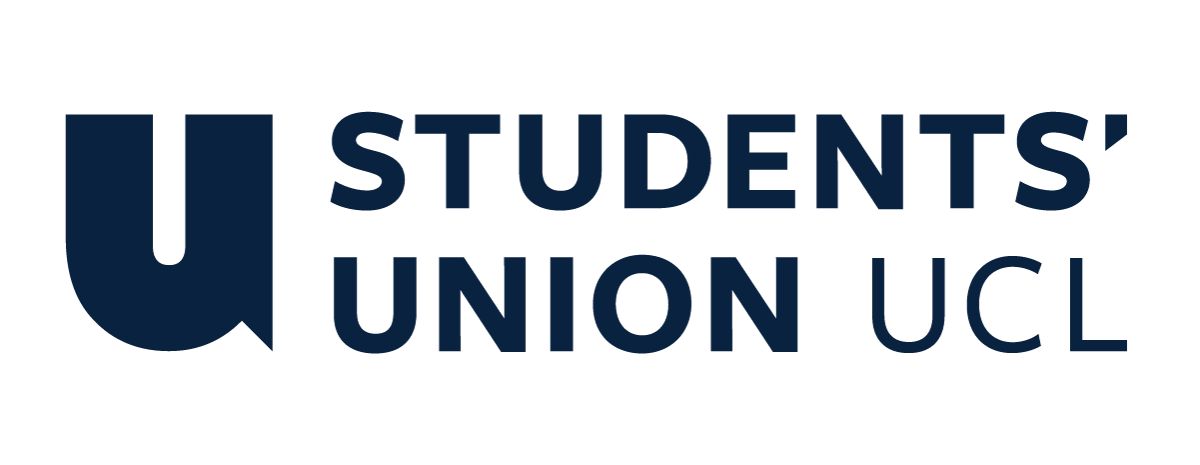 The Constitution of Students’ Union UCL HANDBALL CLUBNameThe name of the club/society shall be Students’ Union UCL Handball Club.The club/society shall be affiliated to Students’ Union UCL.Statement of IntentThe constitution, regulations, management and conduct of the club/society shall abide by all Students’ Union UCL policy, and shall be bound by the Students’ Union UCL Memorandum & Articles of Association, Byelaws, Club and Society Regulations and the club and society procedures and guidance – laid out in the ‘how to guides’.The club/society stresses that it abides by Students’ Union UCL Equal Opportunities Policies, and that club/society regulations pertaining to membership of the club/society or election to the club/society shall not contravene this policy.The Club and Society Regulations can be found on the following webpage: http://studentsunionucl.org/content/president-and-treasurer-hub/rules-and-regulations.The Society Committee3.1	Elections and Core committee members	3.1.1	The elections of all committee members except for the Vice Team Captains shall be held in an 			Annual General Meeting (AGM) at the end of the spring term or during EGMs called for during 			term time. Vice Captains will be elected in an EGM at the beginning of the season.	3.1.2	The committee is split into core committee members, those that are vital in running the club’s 			activities, and non-core members, those that improve the quality of the club and its activities but are 		not vital for its continued operation. Core committee positions are:			1. President;			2. Treasurer;			3. Team Captains (Men’s and Women’s).3.2	President	3.2.1	The President’s primary role is laid out in section 5.7 of the Club and Society Regulations.	3.2.2	Responsibilities specific to the President of UCL Handball Club:		1. 	Chairs any committee meetings, AGMs and EGMs;		2. 	Ensures the Club’s Men’s and Women’s teams are registered in the correct league;		3.	Ensures the Club’s Men’s and Women’s teams are registered in the EHA (England Handball 			Association) championships;		4.	Secures training facilities;		5.	Collaborates with other teams to aid the smooth running of the league;		6.	Supervises the financial affairs of the Club; supervises the committee members’ work and 			makes sure committee members are fully aware of their role at the club;		7.	Maintains the strong network we have with other handball teams across the UK;		8. 	Promotes the reputation of the Club within the hierarchy of Students’ Union UCL;		9.	Attends at least 1 club development meeting and actively works to further the development 			of the club in line with receiving club development awards.3.3	Treasurer	3.3.1	The Treasurer’s primary role is laid out in section 5.8 of the Club and Society Regulations.	3.3.2	Responsibilities specific to the Treasurer of UCL Handball Club:		1.	Has a complete grasp of the financial situation of the Club;		2.	Understands how money is paid in and out of the Club’s accounts; 		3.	Is responsible for all matters relating to payment of facilities, matches, referees, coaching 				and travel;		4.	Notifies the committee about and makes the application to the Friends’ Trust / any other 				Students’ Union UCL funding opportunities;		5.	Actively seeks external funding opportunities;		6.	Ensures facilities are paid for promptly. 3.4	Team Captains (Men and Women’s) 	3.4.1	Responsibilities specific to the captains of UCL Handball Club:		1.	Ensures all players in their team are registered in the appropriate leagues as efficiently as 				possible;		2.	Liaises with team captains and/or presidents of other LUSL teams to arrange and book				league matches;		3.	Actively seeks opportunities to play friendly matches; 		4.	Is motivational and ensures player retention both at training and during matches;		5.	Helps the President and Treasurer in matters concerning the practices of the club, i.e., 				trainings, competition entry, friendlies and league games;		6.	Reports their team’s results to the Sports Development Coordinator after every game;		7.	Helps the President to promote the Club within the UCL hierarchy. 3.5	Vice Team Captains (Men and Women’s) 	3.5.1	Responsibilities specific to the captains of UCL Handball Club:		1.	Supports the team captain both on the pitch as well as in her/his other duties;		2.	See Section 3.4.1 Team captains.	3.5.2	Vice Team captains are to be elected in term 1 to allow new players to join the committee.3.6	Vice-President	3.6.1	Responsibilities specific to the Vice-President of UCL Handball Club:		1.	Is responsible for all matters not concerning the core practices of the club, i.e., ordering/				designing kit, ordering/designing hoodies, ordering equipment;		2.	Organises travel and accommodation for National competitions;		3.	Captures opinion within the Club with regards to the above two points;		4.	Works closely with the Treasurer to find funding opportunities for their proposals;		5.	Actively seeks external funding and sponsorship opportunities;		6.	Applies for and organises the handball varsity as well as other large-scale events.3.7	Social Secretary / Social Media officers (Men’s and Women’s)	3.7.1	Responsibilities specific to the social secretary of UCL Handball Club:		1.	Is responsible for the publicity of the Club, i.e., production of posters and flyers, social 				media, student newspaper articles/interviews etc.;		2.	Sends out weekly newsletter emails;		3.	Is responsible for member retention;		4.	Will organise appropriate and frequent social events;		5.	Assists in the organisation of the Freshers’ and Refreshers’ Fair stalls;		6.	Is responsible for member recruitment, particularly at the Welcome Fair;		7.	Is responsible for the participation of the club in the wider context of Students’ Union UCL 			sporting societies.3.8	Postgraduate Representative	3.8.1	Represents postgrads and ensures that the postgrad voice is heard within the club.	3.8.2	Promotes and enables the expansion of the club for Postgraduate and Mature students.	3.8.3	Campaigns to improve the postgrad experience, i.e., organisation of socials and other events.3.9	Community Outreach Officer	3.9.1	Responsibilities specific to the Community Outreach and Welfare Officer of UCL Handball 		Club:		1.	Actively seeks volunteering opportunities through the VSU and outside Students’ Union 				UCL;		2.	Organises for the club to participate in volunteering opportunities and governs the logistics 			of such events (e.g. rota of volunteers).3.10 Welfare Officer	3.10.1	Responsibilities specific to the Welfare Officer of UCL Handball Club:		1. 	Exists as a point of contact for the welfare of adversities experienced by members;		2. 	Promotes and enables the expansion of the club for Postgraduate and Mature students, BME 			(Black and minority ethnicity) students as well as beginners and disabled students by 				running events and creating networks for them;		3. 	Informs and encourages members to join in relevant Union campaigns.3.11	 Management of the society shall be vested in the Society Committee which shall endeavour to meet 	 	 regularly during term time (excluding college reading weeks) to organise and evaluate the Society’s 	  	 activities.3.12	 The Committee members will perform the roles as described in section 5 of the UCL Union Club and 	  	 Society Regulations document.3.13	Committee members are elected to represent the interests and well-being of Society members and can be 		held to account. If Society or committee members are not satisfied by the performance of their representative 	officers, they may call for a motion of no-confidence in line with section 5.6 of the Club and Society 	Regulations.Terms, Aims and ObjectivesThe club/society shall hold the following as its aims and objectives.The club/society shall strive to fulfil these aims and objectives in the course of the academic year as its commitment to its membership.The core activities of the club/society shall be:To compete in the LUSL leagues;To compete in friendly matches versus other university or local teams;To accommodate experienced and beginner players at weekly training sessions;To promote and support the development of Handball in the UK.In addition, the club/society shall also strive to organise other activities for its members where possible:To attend national handball events;To provide a wide range of social events appropriate to the needs of all members;To be involved in volunteering activities, both relating to handball and not relating to handball;To involve members in Students’ Union UCL events.This constitution shall be binding on the club/society officers, and shall only be altered by consent of two-thirds majority of the full members present at a club/society general meeting. The Activities Zone shall approve any such alterations. This constitution has been approved and accepted as the Constitution for the Students’ Union UCL Handball Club. By signing this document, the president and treasurer have declared that they have read and abide by the Students’ Union UCL Club and Society Regulations.President name:Adriana BernardesPresident signature: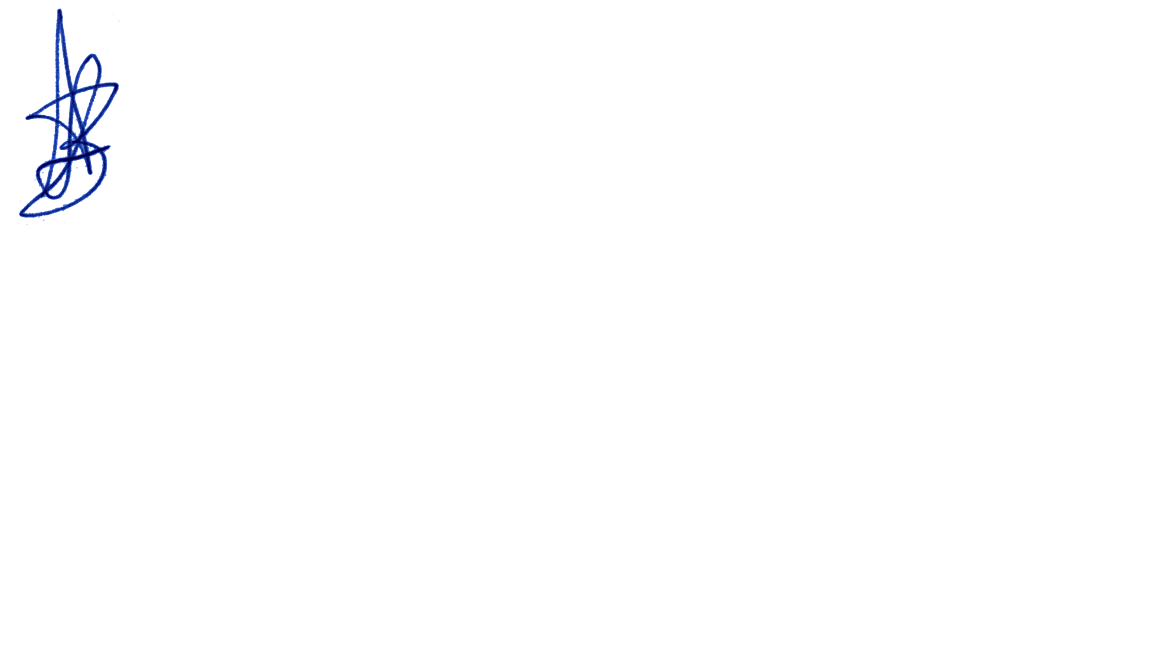 Date:17/06/2022Treasurer name:Toby NgTreasurer signature: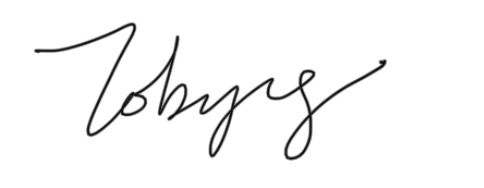 Date:21/06/2022